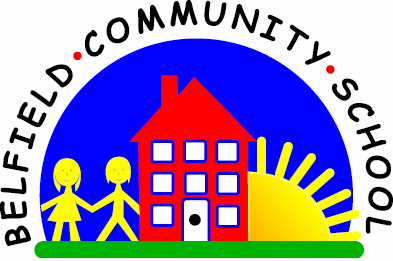 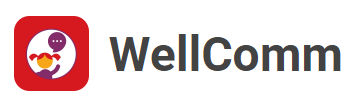 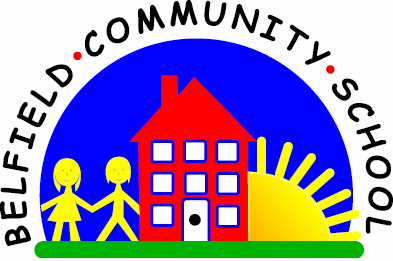 8.3 Learning the meaning of ‘after’Why is this important?
‘After’ relates to something happening or occurring later than something
else (e.g. put your shoes on after your coat; number ten comes after number
nine). This is a key concept when learning ordering and sequencing skills
and also in relation to time.----------------------------------------------------------------------------------------------------------
What to do
• Gather together some pictures of children carrying out two different actions
(e.g. eating dinner and riding a bike).
• Ask the child to put the activities in order. Link the two pictures (e.g. ‘Mimi can ride her bike after she’s eaten her dinner’).
• Ask what Mimi has to do first. This requires the child to understand that the second part of the instruction has to be performed first.The link below contains resources that can be used for sequencing eventshttps://primarysite-prod-sorted.s3.amazonaws.com/the-berkeley-primary-school/UploadedDocument/7361259613b34b1c96c897609055c53c/t-c-7445-daily-routine-visual-timetable-for-boys-_ver_3.pdf